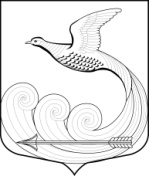 Местная администрациямуниципального образования Кипенское сельское поселениемуниципального образования Ломоносовского муниципального районаЛенинградской областиПОСТАНОВЛЕНИЕот 03.03.2023 г. № 105д. КипеньО внесении изменений в постановление местной администрации Кипенского сельского поселения от 24.06.2021 г. № 356 «Об утверждении порядка проведения антикоррупционной экспертизы нормативных правовых актов  местной администрации муниципального образования Кипенское сельское поселение муниципального образования Ломоносовского муниципального района Ленинградской области и их проектов»В соответствии с Федеральными законами от 06.10.2003 № 131-ФЗ «Об общих принципах организации местного самоуправления в Российской Федерации», Федеральными законами от 25 декабря 2008 года № 273-ФЗ «О противодействии коррупции», от 17 июля 2009 года № 172-ФЗ «Об антикоррупционной экспертизе нормативных правовых актов и проектов нормативных правовых актов», а также Уставом муниципального образования Кипенское сельское поселение муниципального образования Ломоносовский муниципальный район Ленинградской области, местная администрация Кипенского сельского поселения постановляет,Внести в Порядок проведения антикоррупционной экспертизы нормативных правовых актов местной администрации муниципального образования Кипенское сельское поселение муниципального образования Ломоносовского муниципального района Ленинградской области и их проектов, утвержденный  постановлением местной администрации муниципального образования Кипенское сельское поселение муниципального образования Ломоносовского муниципального района Ленинградской области от 24.06.2021 № 356 «Об утверждении порядка проведения антикоррупционной экспертизы нормативных правовых актов  местной администрации муниципального образования Кипенское сельское поселение муниципального образования Ломоносовского муниципального района Ленинградской области и их проектов», следующие изменения:1) дополнить раздел 2 Порядка пунктом 2.7. следующего содержания: «2.7. Должностное лицо в случае обнаружения в проектах нормативных правовых актов  коррупциогенных факторов, принятие мер по устранению которых не относится к  его компетенции, информирует об этом органы прокуратуры.2) дополнить раздел 3 Порядка пунктом 3.5. следующего содержания:«3.5. Должностное лицо в случае обнаружения в нормативных правовых актах  коррупциогенных факторов, принятие мер по устранению которых не относится к его  компетенции, информирует об этом органы прокуратуры.Настоящее постановление вступает в силу со дня официального опубликования (обнародования) на официальном сайте муниципального образования Кипенское сельское поселение в информационно-телекоммуникационной сети Интернет.Контроль за исполнением настоящего постановления оставляю за собой.Глава Кипенского сельского поселения                                                                    М. В. Кюне  